РОЗПОРЯДЖЕННЯ МІСЬКОГО ГОЛОВИм. Сумивід   15.05.2023   №  148 -РКеруючись пунктом 8 частини четвертої статті 42 Закону України «Про місцеве самоврядування в Україні»:Скликати позачергову сесію Сумської міської ради VІІI скликання 15 травня 2023 року о 14.00 годині в режимі онлайн.Внести на розгляд Сумської міської ради питання:2.1 Про внесення змін до рішення Сумської міської ради від 14 грудня 2022 року № 3325-МР «Про цільову Програму з підготовки молоді Сумської міської територіальної громади до національного спротиву, сприяння організації призову громадян на строкову військову службу до Збройних Сил України та військовим формуванням, розташованим на території Сумської міської територіальної громади, у проведенні заходів і робіт з територіальної оборони та мобілізаційної підготовки на 2023 рік» (зі змінами).Відповідальний за підготовку питання – начальник управління муніципальної безпеки Сумської міської ради Заруцький М.А.Проєкт рішення готує управління муніципальної безпеки Сумської міської ради.Про внесення змін до рішення Сумської міської ради від 27 жовтня 2021 року № 2005-МР «Про комплексну програму «Правопорядок» на період 2022-2024 роки» (зі змінами).Відповідальний за підготовку питання – начальник управління муніципальної безпеки Сумської міської ради Заруцький М.А.Проєкт рішення готує управління муніципальної безпеки Сумської міської ради.2.3. Про внесення змін до рішення Сумської міської ради від 27 жовтня 2021 року № 2001-МР «Про цільову Програму захисту населення і території Сумської міської територіальної громади від надзвичайних ситуацій техногенного, природного та воєнного характеру на 2022-2024 роки» (зі змінами).Відповідальний за підготовку питання – начальник управління муніципальної безпеки Сумської міської ради Заруцький М.А.Проєкт рішення готує управління муніципальної безпеки Сумської міської ради.2.4. Про внесення змін до рішення Сумської міської ради від 24 листопада 2021 року № 2273-МР «Про затвердження програми Сумської міської територіальної громади «Cоціальна підтримка Захисників і Захисниць України та членів їх сімей» на 2022-2024 роки» (зі змінами).Відповідальний за підготовку питання – директор департаменту соціального захисту населення Сумської міської ради Масік Т.О.Проєкт рішення готує департамент соціального захисту населення Сумської міської ради.3. Організацію підготовки і проведення сесії покласти на відділ з організації діяльності ради Сумської міської ради (Тараповська А.В.).Міський голова									О.М. ЛисенкоТараповська А.В. 700-617Розіслати: згідно зі списком.В.о. начальника відділу з організації діяльності радиСумської міської ради 	                                                           А.В. ТараповськаНачальник відділу протокольної роботи та контролю Сумської міської ради							Л.В. МошаНачальник правового управління Сумської міської ради 							О.В. Чайченко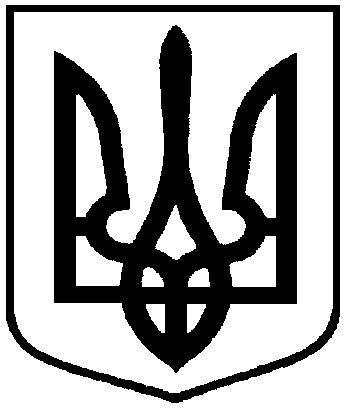 Про скликання позачергової сесії Сумської міської ради VІІI скликання 15 травня 2023 року